ДОСТИЖЕНИЯ ФЕДЕРАЛЬНОГО УРОВНЯКОММЕРЧЕСКИЙ ДИРЕКТОР ГОДА 2012МЕНЕДЖЕР ГОДА 2013БИЗНЕС-АВТОР ГОДА 2014БИЗНЕС-СПИКЕР ГОДА 2017-2018ПРОФЕССИОНАЛЬНАЯ БИОГРАФИЯКАРЬЕРА БИЗНЕС-СПИКЕРАМаксим Батырев проводит открытые и корпоративные мастер-классы, на которых делится своим практическим опытом с руководителями России и стран ближнего зарубежья. ЦЕЛЕВАЯ АУДИТОРИЯ МАСТЕР-КЛАССОВ:Собственники и предпринимателиРуководители всех уровней (от линейных до топ-менеджеров)HR-директораКандидаты на руководящую должностьЭКСПЕРТНАЯ ОБЛАСТЬ:Прикладной менеджмент.Управление продажами.Достижение сверхрезультатов.ПРОГРАММЫ МАСТЕР-КЛАССОВ:«45 татуировок менеджера. Неопубликованное»«Менеджер и команда. Как создать Команду Мечты»«Менеджер в эпоху перемен: как управлять реформами в компании»«Управление сложными подчиненными»«Управление продажами».«Как продавать в России. Больше всех».На сегодняшний день Максим Батырев является самым востребованным спикером по управлению, на его мастер-классы приходит рекордное количество участников (топ-менеджеров, собственников, руководителей всех уровней), а расписание выступлений формируется на 2 года вперед.Посмотреть расписание можно на сайте www.batyrev.com/raspisanie 
ПРЕСС-ПОРТРЕТ
МАКСИМА БАТЫРЕВА
Максим Батырев (Комбат) - известный российский менеджер, обладатель премий «Коммерческий директор года», «Менеджер года», «Бизнес-автор года» и «Бизнес-спикер года», автор супер-бестселлеров «45 татуировок менеджера», «45 татуировок продавана» и «45 татуировок личности». Книги установили абсолютные рекорды по продажам в своих категориях (менеджмент, продажи, личная эффективность) по версии ЛитРес, OZON.RU и Издательства «Манн, Иванов и Фербер». Лауреат национальных премий «Электронная буква» и «Книжная премия Рунета».Прошел путь от рядового специалиста до топ-менеджера крупной российской компании. По версии ИД «Коммерсантъ» входит в ТОП-1000 менеджеров страны. Получил степень Executive MBA в Институте бизнеса и делового администрирования РАНХиГС.Предприниматель. Основатель Batyrev Consulting Group.Родился 25 декабря . в городе Балабаново Калужской области в семье военнослужащего и школьной учительницы. Женат, двое детей.Жизненное кредо: «НАМЕРЕНИЯ минус ДЕЙСТВИЯ равно НИЧЕГО».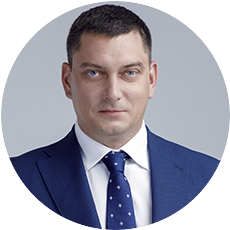 Личный сайт:
www.batyrev.comРасписание выступлений:
www.batyrev.com/raspisanie 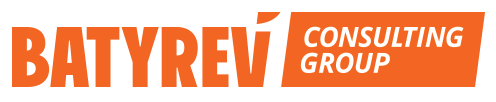 Сайт компании:
www.batyrevgroup.ru 2003Лучший специалист по продажам компании «Что делать Консалт» по итогам 2003 года (из 70 претендентов).2006Лучший отдел продаж компании «Что делать Консалт» по итогам 2006 года.2009Абсолютный рекорд Блока продаж, состоящего из 6 отделов продаж). За месяц было продано столько, сколько не продавали некоторые конкуренты за год.2010Блог в ЖЖ (Livejournal) входит в ТОП-30 лучших «денежных блогов» страны.2011Назначен на должность директора по продажам «Что делать Консалт» (200+ человек в подчинении). Компания продаёт в России больше всех. Рекорд держится до сих пор.2011Входит в состав Правления «Что делать Консалт».2012Победитель всероссийского конкурса «Коммерческий директор года», организованного компанией Salecraft под руководством Радмило М. Лукича.2012Вошел в рейтинг «ТОП-1000 менеджеров России» по версии Ассоциации менеджеров России совместно с ИД «Коммерсантъ».2013Победитель конкурса «Менеджер года», который ежегодно проводится при поддержке Правительства Москвы. Диплом вручал лично Ресин В.И.2013Выходит книга «45 татуировок менеджера».2014Книга «45 татуировок менеджера» побеждает в номинации «Лучшая бизнес-книга года» в национальной премии «Электронная буква». Бестселлер среди бизнес-книг по версии OZON.RU. Победитель «Книжной премии Рунета». Это самая продаваемая бизнес-книга в России.2015Начало карьеры бизнес-спикера.2015-2018Топ-спикер по управлению на территории России и СНГ. За первые 3 года было проведено 400 мастер-классов в 83 городах 12 стран, которые посетило 75 000 участников: топ-менеджеров, собственников, руководителей всех уровней. Это абсолютный рекорд на рынке бизнес-образования.2016Выходит книга «45 татуировок продавана». В первый же год книга становится бестселлером по версии OZON.RU, ЛитРес и «Манн, Иванов и Фербер».2016Образована Batyrev Consulting Group. Философия компании – перевод людей на новый качественный уровень.2018Выходит книга «45 татуировок личности». В первый же месяц книга бьет рекорды продаж, неоднократно попадает на федеральное ТВ, занимает 1 место в рейтинге книг по личной эффективности.2018Трилогия «45 татуировок» занимает весь пьедестал: 3 первых места в топ-рейтингах книг по менеджменту, продажам и личной эффективности (по версии ЛитРес).